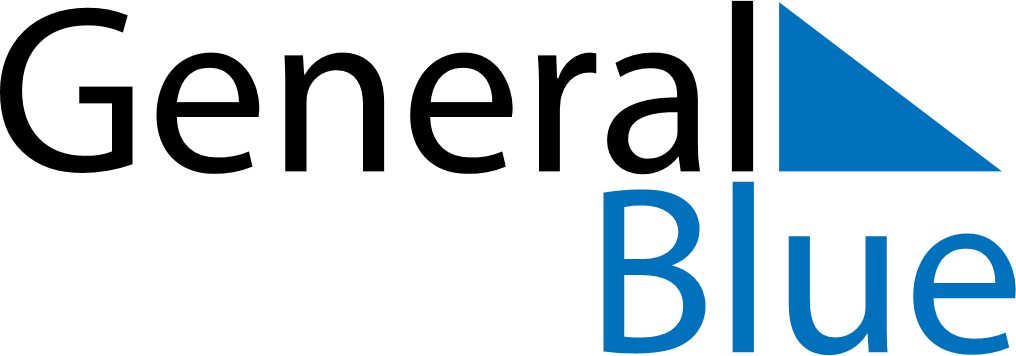 January 2019January 2019January 2019El SalvadorEl SalvadorSundayMondayTuesdayWednesdayThursdayFridaySaturday12345New Year’s Day678910111213141516171819Firma de los Acuerdos de Paz202122232425262728293031